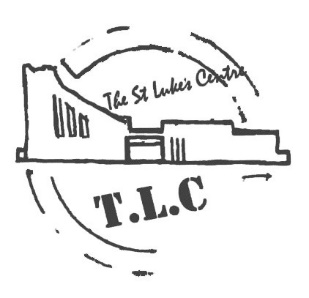 POP UP CAFÉTHURSDAY 13th SEPTEMBER 12.30pm – 1.30pmChilli Con Carne or Veggie Chilli£3.90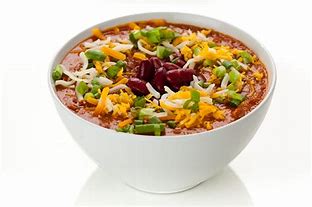 ST Lukes Church , Guidepost Road , Longsight M13 9HP0161 273 1538